МИНОБРНАУКИ РОССИИ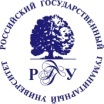 Федеральное государственное бюджетное образовательное учреждениевысшего образования«Российский государственный гуманитарный университет»(ФГБОУ ВО «РГГУ»)РАСПОРЯЖЕНИЕот ______________                                                                        №_________________МоскваО проведении мероприятий студенческого совета/студенческого объединения Название студенческого объединения/студенческого советаС целью поддержки студенческих инициатив в рамках реализации университетом плана мероприятий культурно-массовой, спортивно-оздоровительной и воспитательной работы со студентами РГГУ, Календарного плана воспитательной работы РГГУ на 2023-2024 учебный год:Провести мероприятия Студенческого совета/студенческого объединения Название студенческого объединения/студенческого совета (далее – мероприятия) во внеучебное время в период с хх.хх.20хх г. по хх.хх.20хх г.Утвердить график проведения, программу мероприятий и ответственных за организацию мероприятий (приложение 1).Утвердить состав участников мероприятий (приложение 2). (Заполняется при наличии списка участников до мероприятия) И.о. начальника отдела по организационной работе со студентами Управления по работе со студентами Глазовой М.А. обеспечить информирование студентов РГГУ.Ответственным за организацию мероприятий в соответствии с заявками № ххх от хх.хх.20хх, № ххх от хх.хх.20хх, поступившими от Студенческого совета/студенческого объединения Название студенческого объединения/студенческого совета, в течение 2-х рабочих дней после проведения Мероприятия предоставить итоговый пресс-релиз в отдел по организационной работе со студентами Управления по работе со студентами (e-mail: dep_ors@rggu.ru), а также разместить его в социальных сетях студенческого совета/ факультета/студенческого объединения, ответственного за проведение Мероприятия.Ответственным за исполнение настоящего распоряжения назначить начальника Управления по работе со студентами Балашова М.Н.Проректор по молодежной политике и социальной работе                                            			        И.Р. БолквадзеВизы согласования:Начальник Управления по работе со студентами____________ М.Н. БалашовЕсли организатор студенческий совет/инициативная группа факультета ставиться виза декана.Декан факультета факультет____________ И.О. Фамилия	Приложение 1УТВЕРЖДЕНЫ Распоряжением РГГУ от 		 № 		График проведения, программа мероприятий и ответственные за организацию мероприятий студенческого совета/студенческого объединения на период с хх.хх.20хх г. по хх.хх.20хх г.(Заполняется при наличии списка участников до мероприятия) Приложение 2УТВЕРЖДЕНРаспоряжением РГГУ от 		 № 		Состав участников мероприятий студенческого совета/студенческого объединения на период с хх.хх.20хх г. по хх.хх.20хх г.Дата, место проведенияНазвание мероприятияПрограмма мероприятияОтветственныехх.хх.20хх№ аудитории, № корпуса«Название мероприятия» хх:хх – начало мероприятия;хх:хх – 	хх:хх – хх:хх – окончание мероприятия.Организатор:ФИО, курс, факультетЧлены рабочей группы:ФИО, курс, факультетхх.хх.20хх№ аудитории, № корпуса«Название мероприятия»хх:хх – начало мероприятия;хх:хх – 	хх:хх – хх:хх – окончание мероприятия.Организатор:ФИО, курс, факультетЧлены рабочей группы:ФИО, курс, факультетхх.хх.20хх№ аудитории, № корпуса«Название мероприятия»хх:хх – начало мероприятия;хх:хх – 	хх:хх – хх:хх – окончание мероприятия.Организатор:ФИО, курс, факультетЧлены рабочей группы:ФИО, курс, факультет ДатаНазвание мероприятияУчастникихх.хх.20хх«Название мероприятия»ФИО, курс, факультет хх.хх.20хх«Название мероприятия»ФИО, курс, факультет хх.хх.20хх«Название мероприятия»ФИО, курс, факультет 